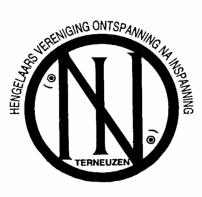 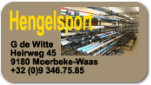 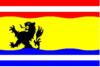 Georges de WitteOpen Zeeuws-Vlaams  Feeder  Kampioenschap 2018       REGLEMENTHengelaarsvereniging  O.N.I. TerneuzenWedstrijd Open ZVK  Feeder zondag 7 oktober 2018  van 10.00 tot 16.00 uur. Inschrijving kan tot  08.15 u. op zondag  7 okt. 2018.Loting plaatsnummers om 08.20 u. op zondag 7 okt. 2018 in het “Rivierenhuis”,IJsselstraat  3, TerneuzenPrijsuitreiking omstreeks 18.00 uur in het “Rivierenhuis”. Prijzen 1 : 1.Prijzen dienen persoonlijk te worden afgehaald.Het  inschrijfgeld bedraagt €  12,00  pp.                                  De wedstrijd wordt vervist op het kanaal Gent – Terneuzen tussen de grens en brug Sas van Gent; dit aan de oostzijde van het kanaal, het winterparcours. Max.  65  deelnemers.Wedstrijdduur  6  uur. ( als de weersomstandigheden dit toelaten )  Als de wedstrijd voor  3/4 ,  dus meer dan 4.5 uur is vervist , wordt deze als gevist aangenomen.Er wordt gevist in lijn.   Er wordt gevist op gewicht. 1 punt  per gram. Verminkte en dode vis wordt niet gewogen.Er mag niet gevist en gevoerd worden met gekleurde maden . Amorce is  toegestaan. Handmatig  voeren is verboden.De gevangen vis mag alleen in een ruim nylon leefnet bewaard worden. De gevangen vis wordt na weging direct en zorgvuldig teruggezet. Bij leefnetten met stenen erin wordt de vis niet gewogen. Leefnetverzwaring aan de buitenkant.Alle gevangen vis telt, behalve paling, snoek en zeebaars. Deze worden niet meegewogen.Er wordt gevist met een feeder of  picker. Het gebruik van een voerkorf is verplicht. Er mag uitsluitend met  1  hengel , 1  tuig , 1  haak worden gevist. Het gereed hebben van 4 opgetuigde reservehengels is toegestaan , mits deze niet zijn beaasd, de voerkorf leeg, en uit het water.Weging van de vis is direct na afloop van de wedstrijd aan het water.Iedere deelnemer behoort dit reglement te kennen en op te volgen ; bij overtreding hiervan kan onmiddellijke uitsluiting volgen.Winnaar van het Zeeuws-Vlaams Feeder kampioenschap is diegene met het meeste gewicht aan vis. 1e signaal:  Vissen. 2e signaal: einde wedstrijd.Indien een vis voor het eindsignaal is aangeslagen, mag deze binnen 15 min. alsnog gevangen worden.In geval waarin dit reglement niet voorziet, beslist de wedstrijdcommissie.Van iedere deelnemer wordt verwacht dat hij/zij geen afval , in welke vorm dan ook, achterlaat op het wedstrijdparcours; bij het niet opvolgen hiervan kan uitsluiting volgen. Parkeren van de auto’s aan de kant van het kanaal.              Terneuzen,  21  sept.  2018